Travail à faireAprès avoir lu les documents 1 et 2 répondez aux questions suivantes.Quel est l’entreprise cité en exemple dans cet article ?En quoi a consisté ce partenariat ?Quels sont les avantages induits par ce partenariat ?Pourquoi  est-il préférable de faire fabriquer les produit complexes par des tiers ?Que signifie « entreprise étendue » ?Quels sont les facteurs clé du succès de l’entreprise étendue ?Doc. 1   Fournisseurs ou partenaires ?Source : https://www.manageris.com/frLes performances remarquables de Toyota s'expliquent en grande partie par la façon dont elle a organisé sa production. Plutôt que de fabriquer elle-même ses composants, ou de les acheter auprès du fournisseur le moins disant, elle a choisi de travailler en partenariat sur le long terme avec un réseau de fournisseurs privilégiés. De même, lorsque Chrysler a adopté ce modèle au début des années 90, son redressement a été spectaculaire.Collaborative Advantage tire les leçons de ces deux exemples. Il en ressort des enseignements dont pourront tirer profit des entreprises de tous les secteurs d'activité :• Travailler en partenariat avec ses fournisseurs peut procurer de nombreux avantages :Une meilleure maîtrise des coûts.L'amélioration de la qualité.La réduction du temps de développement des nouveaux produits.• Le choix de ce mode d'organisation est approprié en cas de produits complexes.Lorsqu'un produit est constitué de composants complexes, il est préférable d'en sous-traiter la fabrication auprès d'entreprises spécialisées.Cependant, si ces composants sont interdépendants, une coordination efficace est indispensable. Bâtir une "entreprise étendue" avec un nombre limité de fournisseurs facilite cette coordination.• Trois facteurs de succès sont essentiels à la réussite de l'entreprise étendue :Créer un climat de confiance.Organiser des transferts de savoir-faire.Convaincre les fournisseurs d'investir dans des actifs dédiés à ce partenariat.Doc. 2   Entreprise étendueSource : WikipédiaUne entreprise étendue est un ensemble d’entreprises et d’acteurs économiques associés pour la réalisation de projets communs. Elle fonctionne essentiellement sur la base d’alliances et partenariats. Motivations de l’entreprise étendueGénéralement ce système vient d’une décision d’externalisation, sur un mode coopératif, par l’entreprise, d'activités qu’elle n’a pas intérêt à, ou la possibilité de, réaliser elle-même.Il peut aussi se mettre en place dans le cadre de stratégies de développement durable, comprenant des partenariats avec des ONG, et dans lesquelles l'entreprise est à l'écoute des attentes de ses parties prenantes (stake holders en anglais).RéponsesQuelle est l’entreprise citée en exemple dans cet article ?En quoi a consisté ce partenariat ?Quels sont les avantages induits par ce partenariat ?Pourquoi  est-il préférable de faire fabriquer les produits complexes par des tiers ?Que signifie « entreprise étendue » ?Quels sont les facteurs clés du succès de l’entreprise étendue ?Réflexion 1 – Différentier un fournisseur d’un partenaireRéflexion 1 – Différentier un fournisseur d’un partenaireRéflexion 1 – Différentier un fournisseur d’un partenaireDurée : 15’ou 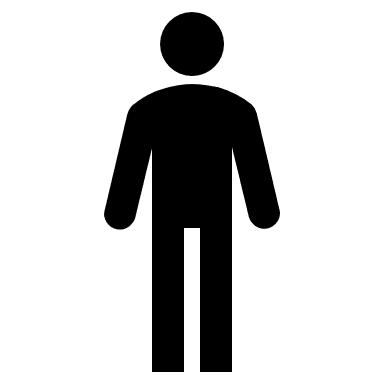 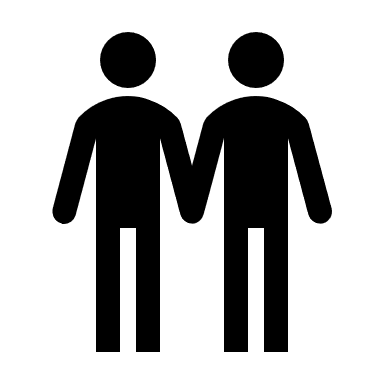 Source